Павлодар қаласының «№14 жалпы орта білім беру мектебі» ММГУ«Средняя общеобразовательная школа №14» г ПавлодараВнеклассное мероприятие «Super stars»Ответственный: Музаффарова Д.Т., учитель английского языкаКласс: 8АЖарық  жұлдыздарSuper starsДата проведения: 10.04.2014Цели внеклассного мероприятия:развитие творческих способностей учащихся, работа с талантливыми и одаренными детьми. Знакомство с творчеством зарубежных певцов, музыкальных и современных групп.Задачи:1) развивать языковые, творческие способности учащихся;2) развивать речевую культуру учащихся и культуру общения;3) заинтересовать и повысить познавательную активность в изучении английского языка;4) формировать у учащихся уважения и интереса к культуре и народу стран изучаемых языков;5) воспитать толерантность.Оборудование: музыкальное оформление, презентация, шары.Ход мероприятияВедущий 1(каз): Қайырлы күн құрметті қонақтар!Ведущий 2 (англ): Hello, dear friends! We are glad to see you at the annual meeting of our English club. Ведущий 2:Tell me please, can you live without music? Oh, that’s not possible, you may say. “Yes, youareright”Ведущий 3(рус): Как вы думаете, возможна ли жизнь без музыки? Вы скажете, нет, не возможна! Ивыбудетеправы! Ведущий 2:“Life without music would be a mistake”, said Friedrich NitzscheDo you agree with this wonderful quotation?Ведущий 3:«Жизнь без музыки была бы ошибкой» сказал знаменитый Фредрих Нитче. Вы согласны с этой фразой? Ведущий 2: Yes, there is a music everywhere: at home, in a concert hall, in parks, at the seaside and even in the forest. People cannot live without music. They listen to music, they dance to music, and they learn to play musical instruments. Music is the greatest thing which connects people all over the world. It doesn’t have nationality and citizenship.Ведущий 1: Иә, әннің орны ерекше. Көңілді жұбататында, қуантатында ән.Ведущий 2: By the way, what music styles do you know?Ведущий 3: я знаю много стилей музыки, например: классическая, поп музыка, рок музыка, джаз, блюз, рэп, народная музыка и т.д.Ведущий 1: Ал сендердің сүйікті музыканың стилі қандай?Ведущий 2: I like pop music!Ведущий 3: Я люблю легкий рок! И вообще, я не могу жить без музыки! Жизньбылабынастолькоскучнойбезнее.Ведущий 1: Әлемде көптеген әншілер бар. Олардың көбін әлі де есте сақтап, ұмытпаспыз.Ведущий 2: Now, you are going to look at the presentation and listen to some information about the most famous singer in the world. About Michael Jackson.Michael Joseph Jackson was born in August 29, 1958. He was an American recording artist, actor, producer, dancer, businessman, and philanthropist. Often referred to by the honorific nickname "The King of Pop", his contributions to music, dance, and fashion, along with his publicized personal life, made him a global figure in popular culture for over four decades.Ведущий 1: Майкл  - Джексон отбасының сегізінші баласы. 1964ші  жылы өз ағаларымен «Джексон 5» тобында өнерін танытты. Өзінің жеке концертін 1971 жылы сахыналай бастады. Ал 1980-інші жылдың басында Джексон ең танымал әншілер қатарында болды.Ведущий 3: Музыкальные клипы "Beat it", "Billie Jean" и "Thriller" сделали Джексона популярным и принесли славу  тогда еще новому телевизионному каналу MTV. На сцене и в клипах, Джексон демонстрировал разные виды танцев, таких как робот и лунная походка. Его отличительный звук голоса и стиль повлияли на многочисленные стили, хип-хоп, пост - дискотека, современный R&B и т.д.Ведущий 2: a number of records in the Guinness Book of Records, a rank of "The most successful actor of all times", 15 awards "Grammy" is twice entered into the Hall of glory of a rock'n roll (as a part of Jackson 5 collective and as solo actor).Ведущий1: 2009-шы жылдың 25 маусымында Майкл жүрегі тоқтап, өмірден кетті. Джексонның өлімі бүкіл дүние жүзіне үлкен қаяу тигізді.  Ведущий 3: А сейчас, мы вам предлагаем вернуться в прошлое и насладиться выступлением Майкла Джексона. Встречайте бурными аплодисментами – Майкл Джексон с песней “A man in the mirror”. Ведущий1: Ду қол шапалақ!Ведущий 2: Pay attention to the screen! We are going to present you the most famous group of 80th.  Boney M. is a vocal group created by German record producer Frank Farian. Originally based in West Germany, four original members of the group's official line-up were Jamaican-born singers Liz Mitchell and Marcia Barrett, Maizie Williams from Montserrat and Bobby Farrell from Aruba. The group was formed in 1975 and achieved popularity during the disco era of the late 1970s. The band hadn't performed since Farrell's death in 2010, but have since reformed for an upcoming Australian tour in June 2014.Ведущий 3: Бони М. - вокальная группа, созданная немецким продюсером звукозаписи Франком Фэриэном. Основанная в Западной Германии, четыре члена которые входили в состав официальной группы, были певцами ямайского происхождения: Лиз Митчелл и МарсиейБарретт, Мэйзи Уильямсом из Монтсеррат и Бобби Фаррелла из Арубы. Группа была сформирована в 1975 и огромной популярностью группа пользовалась в течение эры дискотеки конца 1970-х. Группа перестала выступать после смерти Фаррелла в 2010.Но в июне 2014года будет организован австралийский тур с их выступлением, чего мы ждем с большим нетерпением. Ведущий 1: Алдарыңызда Boney M тобы. Қарсалыңыздар! Ведущий 3: Ну а теперь наши дорогие гости, мы предлагаем вам вернуться в наши дни. Как ты думаешь Настя? Нравиться ли нашему старшему поколению современная музыка и танцы? Ведущий 1: Әрине, ұнайды деп ойлаймын. Менің ойымша, жақсы, әдемі ән, әр бір адамның көңілінен шығады. Ведущий 3: На сцену приглашаются – руководитель кружка «Stars» Музаффарова Д.Т., учитель английского языка и ученик  8 «А» класса Баранов Станислав, лауреат городского конкурса «Балауса», финалист телевизионного музыкального конкурса «Аялаған Астана 2013» с песней «Skyfall».Ведущий 2: Now, you are going to see a dance – flashmob. Meet! Group “The best”. Ведущий 1:  Бүгінгі ән кеші соңына таяп қалды. Бүгінгі кешіміз көңілдеріңізден шықты деп ойлаймыз, келесі кездескенше, қош сау болыңыздар!Ведущий 3: мы думаем, что нам удалось погрузить вас в ту музыкальную атмосферу и поностальгировать, получить приятные воспоминания и эмоции! Мы ждем вас снова! До новых встреч!Ведущий 2:So, today we’ve made an attempt  to tell you about English music, about the most popular groups. We gave you the opportunity to listen to their best songs, to dance to their music, to enjoy yourself. And now we wish you all the best!Good bye! 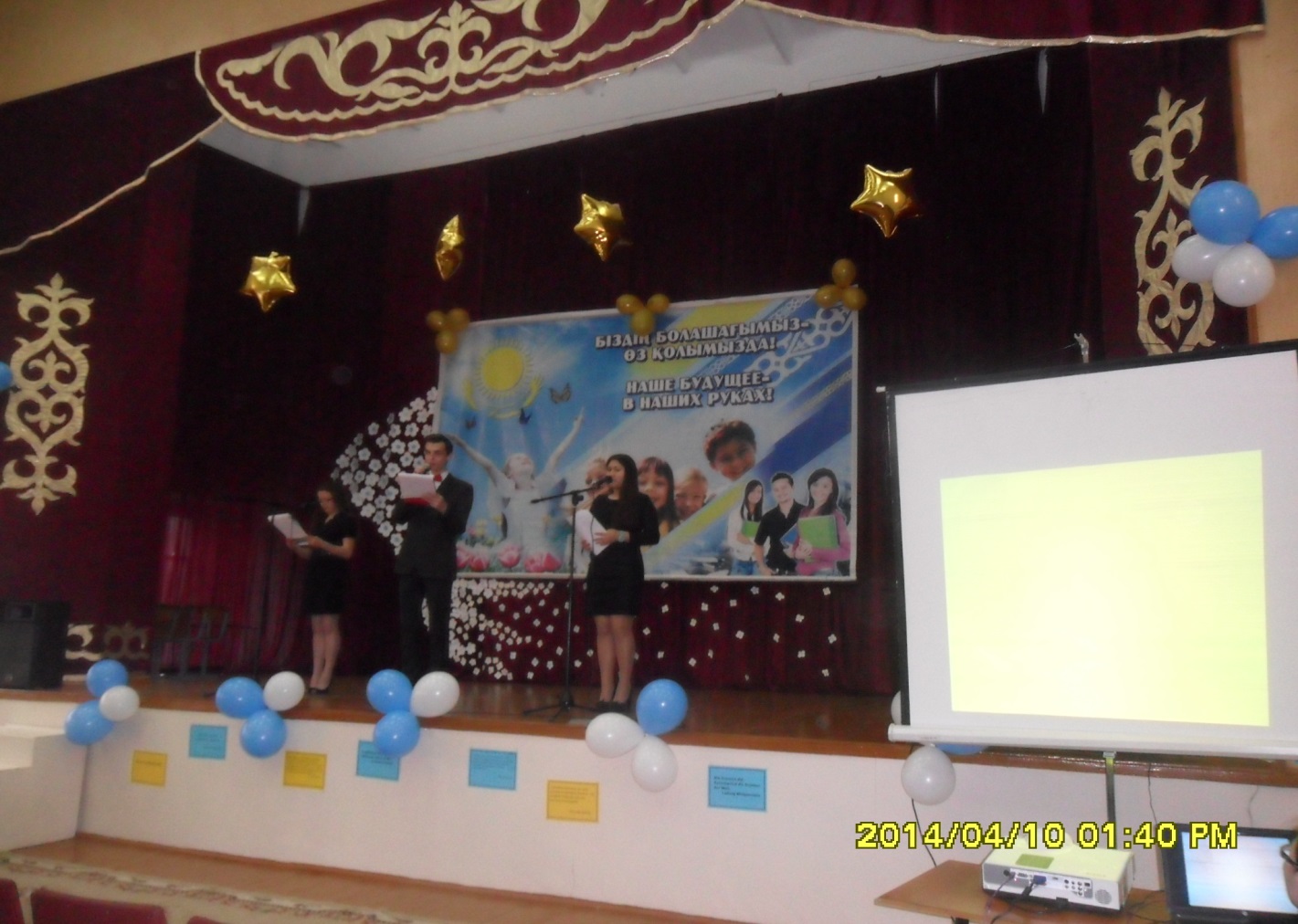 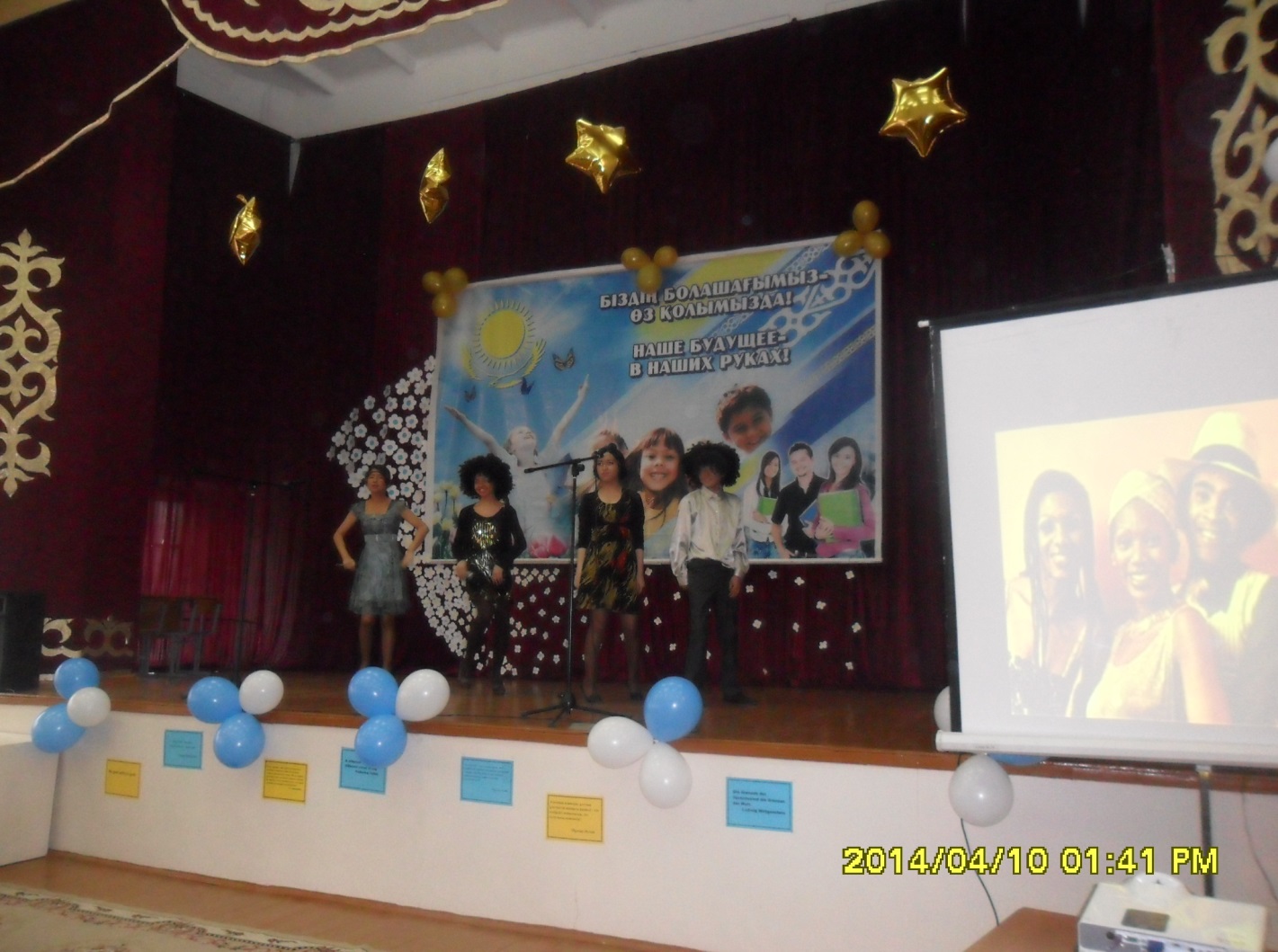 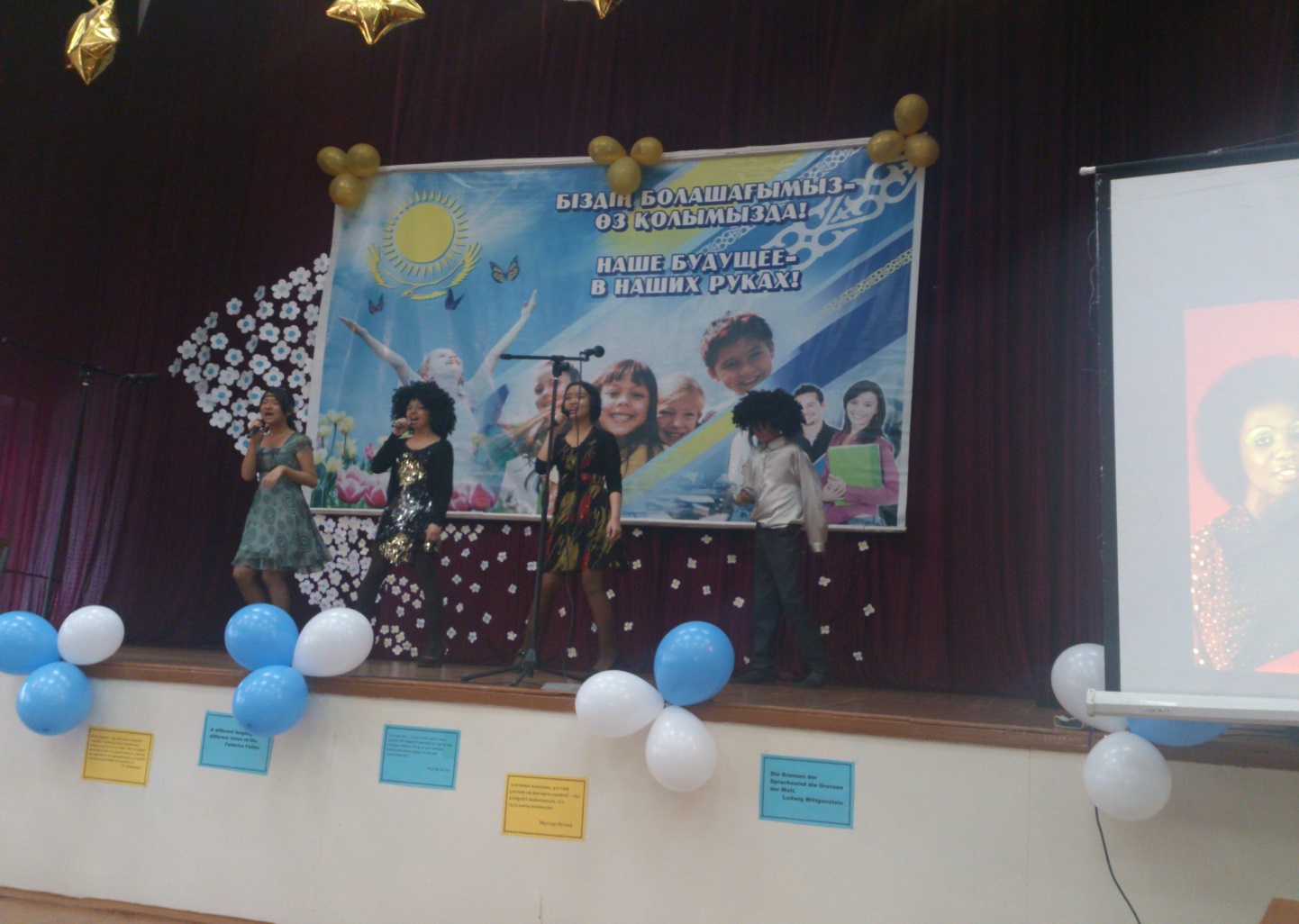 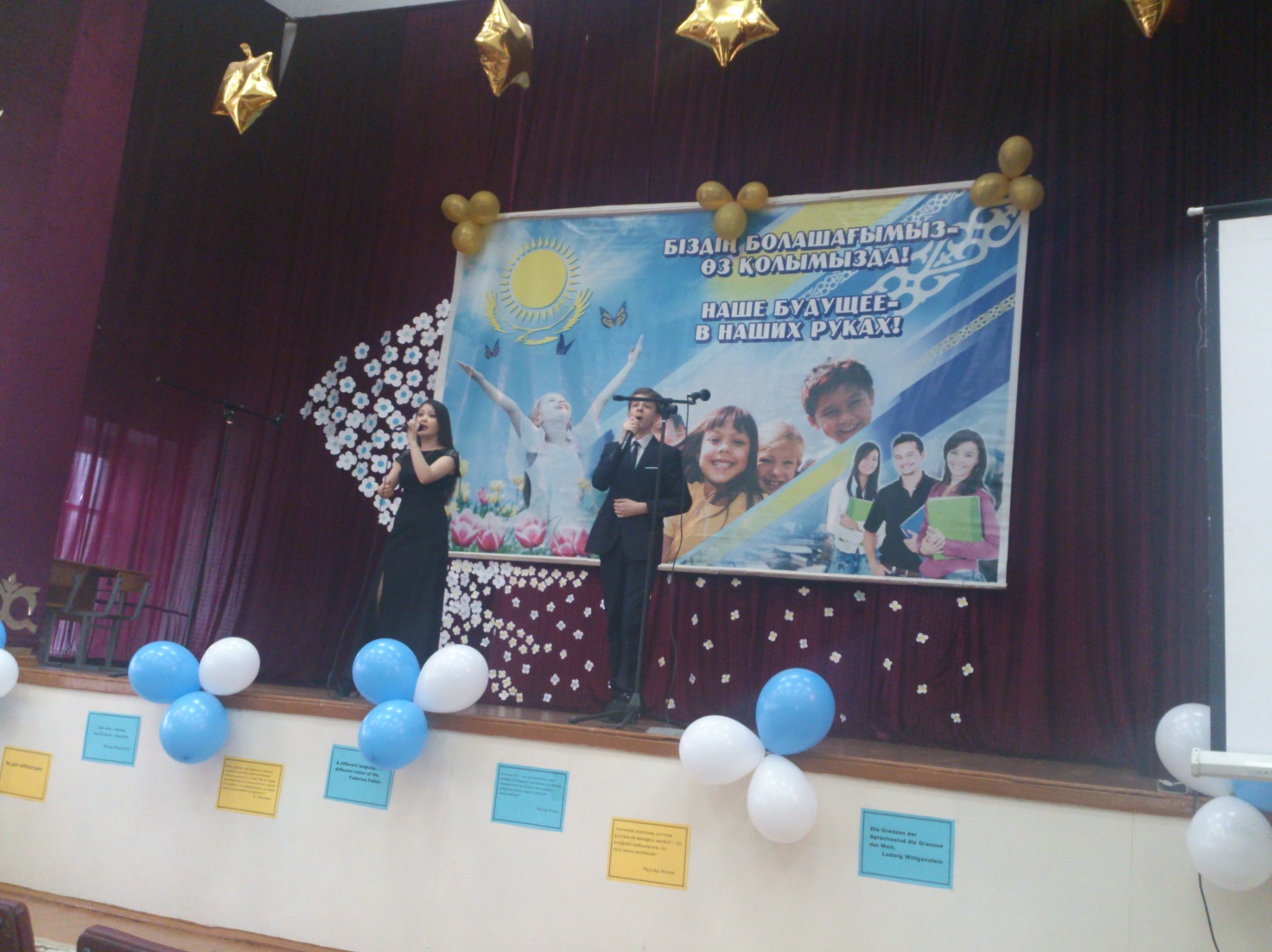 